T.C.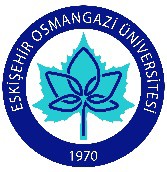 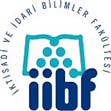 ESKİŞEHİR OSMANGAZİ ÜNİVERSİTESİİktisadi ve İdari Bilimler FakültesiFARKLI ÜNİVERSİTEDEN DERS ALMA TALEP FORMUÖğrenci BilgileriFarklı Bir Üniversiteden Ders Alma Gerekçesi2019-2020 Öğretim Yılı yaz oklunda aşağıdaki tabloda belirtilmiş dersleri farklı bir üniversiteden almak istiyorum.Gereğinin yapılmasını arz ederim.									Tarih										İmza										Ad SoyadEk:………………………………….. Üniversitesinin ders içerikleriİletişim Bilgileri:Adı Soyadı:T.C. Kimlik No:Öğrenci No:Bölümü:Çakışma:Açılmayan Ders:Değer:Fakültemizdeki DerslerFakültemizdeki Dersler…………………………………… ÜniversitesindenAlınacak Dersler…………………………………… ÜniversitesindenAlınacak DerslerDersin KoduDersin Adı (Haftalık Ders Saati / AKTS)Dersin KoduDersin Adı (Haftalık Ders Saati / AKTS)Adres:Telefon:e-posta: